Зарегистрировано в Минюсте России 25 августа 2014 г. N 33826МИНИСТЕРСТВО ОБРАЗОВАНИЯ И НАУКИ РОССИЙСКОЙ ФЕДЕРАЦИИПРИКАЗот 11 августа 2014 г. N 976ОБ УТВЕРЖДЕНИИФЕДЕРАЛЬНОГО ГОСУДАРСТВЕННОГО ОБРАЗОВАТЕЛЬНОГО СТАНДАРТАСРЕДНЕГО ПРОФЕССИОНАЛЬНОГО ОБРАЗОВАНИЯ ПО СПЕЦИАЛЬНОСТИ49.02.01 ФИЗИЧЕСКАЯ КУЛЬТУРАВ соответствии с подпунктом 5.2.41 Положения о Министерстве образования и науки Российской Федерации, утвержденного постановлением Правительства Российской Федерации от 3 июня 2013 г. N 466 (Собрание законодательства Российской Федерации, 2013, N 23, ст. 2923; N 33, ст. 4386; N 37, ст. 4702; 2014, N 2, ст. 126; N 6, ст. 582; N 27, ст. 3776), пунктом 17 Правил разработки, утверждения федеральных государственных образовательных стандартов и внесения в них изменений, утвержденных постановлением Правительства Российской Федерации от 5 августа 2013 г. N 661 (Собрание законодательства Российской Федерации, 2013, N 33, ст. 4377), приказываю:1. Утвердить прилагаемый федеральный государственный образовательный стандарт среднего профессионального образования по специальности 49.02.01 Физическая культура.2. Признать утратившим силу приказ Министерства образования и науки Российской Федерации от 5 апреля 2010 г. N 266 "Об утверждении и введении в действие федерального государственного образовательного стандарта среднего профессионального образования по специальности 050141 Физическая культура" (зарегистрирован Министерством юстиции Российской Федерации 28 апреля 2010 г., регистрационный N 17043).3. Настоящий приказ вступает в силу с 1 сентября 2014 года.МинистрД.В.ЛИВАНОВПриложениеУтвержденприказом Министерства образованияи науки Российской Федерацииот 11 августа 2014 г. N 976ФЕДЕРАЛЬНЫЙ ГОСУДАРСТВЕННЫЙ ОБРАЗОВАТЕЛЬНЫЙ СТАНДАРТСРЕДНЕГО ПРОФЕССИОНАЛЬНОГО ОБРАЗОВАНИЯ ПО СПЕЦИАЛЬНОСТИ49.02.01 ФИЗИЧЕСКАЯ КУЛЬТУРАI. ОБЛАСТЬ ПРИМЕНЕНИЯ1.1. Настоящий федеральный государственный образовательный стандарт среднего профессионального образования представляет собой совокупность обязательных требований к среднему профессиональному образованию по специальности 49.02.01 Физическая культура для профессиональной образовательной организации и образовательной организации высшего образования, которые имеют право на реализацию имеющих государственную аккредитацию программ подготовки специалистов среднего звена по данной специальности, на территории Российской Федерации (далее - образовательная организация).1.2. Право на реализацию программы подготовки специалистов среднего звена по специальности 49.02.01 Физическая культура имеет образовательная организация при наличии соответствующей лицензии на осуществление образовательной деятельности.Возможна сетевая форма реализации программы подготовки специалистов среднего звена с использованием ресурсов нескольких образовательных организаций. В реализации программы подготовки специалистов среднего звена с использованием сетевой формы наряду с образовательными организациями также могут участвовать медицинские организации, организации культуры, физкультурно-спортивные и иные организации, обладающие ресурсами, необходимыми для осуществления обучения, проведения учебной и производственной практики и осуществления иных видов учебной деятельности, предусмотренных программой подготовки специалистов среднего звена.1.3. Образовательная деятельность при освоении образовательной программы или отдельных ее компонентов организуется в форме практической подготовки.(п. 1.3 введен Приказом Минпросвещения России от 13.07.2021 N 450)1.4. Воспитание обучающихся при освоении ими образовательной программы осуществляется на основе включаемых в образовательную программу рабочей программы воспитания и календарного плана воспитательной работы, разрабатываемых и утверждаемых с учетом включенных в примерную основную образовательную программу примерной рабочей программы воспитания и примерного календарного плана воспитательной работы.(п. 1.4 введен Приказом Минпросвещения России от 13.07.2021 N 450)II. ИСПОЛЬЗУЕМЫЕ СОКРАЩЕНИЯВ настоящем стандарте используются следующие сокращения:СПО - среднее профессиональное образование;ФГОС СПО - федеральный государственный образовательный стандарт среднего профессионального образования;ППССЗ - программа подготовки специалистов среднего звена;ОК - общая компетенция;ПК - профессиональная компетенция;ПМ - профессиональный модуль;МДК - междисциплинарный курс.III. ХАРАКТЕРИСТИКА ПОДГОТОВКИ ПО СПЕЦИАЛЬНОСТИ3.1. Получение СПО по ППССЗ допускается только в образовательной организации.3.2. Сроки получения СПО по специальности 49.02.01 Физическая культура углубленной подготовки в очной форме обучения и присваиваемая квалификация приводятся в Таблице 1.Таблица 1--------------------------------<1> Независимо от применяемых образовательных технологий.<2> Образовательные организации, осуществляющие подготовку специалистов среднего звена на базе основного общего образования, реализуют федеральный государственный образовательный стандарт среднего общего образования в пределах ППССЗ, в том числе с учетом получаемой специальности СПО.Сроки получения СПО по ППССЗ углубленной подготовке независимо от применяемых образовательных технологий увеличиваются:а) для обучающихся по очно-заочной и заочной формам обучения:на базе среднего общего образования - не более чем на 1 год;на базе основного общего образования - не более чем на 1,5 года;б) для училищ олимпийского резерва увеличивается не более чем на 1 год.IV. ХАРАКТЕРИСТИКА ПРОФЕССИОНАЛЬНОЙДЕЯТЕЛЬНОСТИ ВЫПУСКНИКОВ4.1. Область профессиональной деятельности выпускников: организация и руководство тренировочной и соревновательной деятельностью спортсменов в избранном виде спорта и физкультурно-спортивной деятельностью различных возрастных групп населения в образовательных организациях, физкультурно-спортивных организациях, по месту жительства, в учреждениях (организациях) отдыха, оздоровительных учреждениях (организациях).4.2. Объектами профессиональной деятельности выпускников являются:задачи, содержание, методы, средства, формы организации учебно-тренировочного процесса и руководства соревновательной деятельностью, занимающихся избранным видом спорта;процесс спортивной подготовки и руководства соревновательной деятельностью занимающихся избранным видом спорта;задачи, содержание, методы, средства, формы организации физкультурно-спортивной деятельности различных возрастных групп населения;процесс организации физкультурно-спортивной деятельности различных возрастных групп населения;задачи, содержание, методы, средства, формы организации и процесс взаимодействия с коллегами и социальными партнерами (местными органами самоуправления, учреждениями/организациями социальной сферы, родителями (лицами, их заменяющими)) по вопросам организации тренировочной и соревновательной деятельности спортсменов в избранном виде спорта и физкультурно-спортивной деятельности различных возрастных групп населения;документационное обеспечение учебно-тренировочного процесса и соревновательной деятельности спортсменов, организации физкультурно-спортивной деятельности различных возрастных групп населения.4.3. Педагог по физической культуре и спорту готовится к следующим видам деятельности:4.3.1. Организация и проведение учебно-тренировочных занятий и руководство соревновательной деятельностью спортсменов в избранном виде спорта.4.3.2. Организация физкультурно-спортивной деятельности различных возрастных групп населения.4.3.3. Методическое обеспечение организации физкультурной и спортивной деятельности.V. ТРЕБОВАНИЯ К РЕЗУЛЬТАТАМ ОСВОЕНИЯ ПРОГРАММЫ ПОДГОТОВКИСПЕЦИАЛИСТОВ СРЕДНЕГО ЗВЕНА5.1. Педагог по физической культуре и спорту должен обладать общими компетенциями, включающими в себя способность:ОК 1. Понимать сущность и социальную значимость своей будущей профессии, проявлять к ней устойчивый интерес.ОК 2. Организовывать собственную деятельность, определять методы решения профессиональных задач, оценивать их эффективность и качество.ОК 3. Оценивать риски и принимать решения в нестандартных ситуациях.ОК 4. Осуществлять поиск, анализ и оценку информации, необходимой для постановки и решения профессиональных задач, профессионального и личностного развития.ОК 5. Использовать информационно-коммуникационные технологии для совершенствования профессиональной деятельности.ОК 6. Работать в коллективе и команде, взаимодействовать с коллегами и социальными партнерами.ОК 7. Ставить цели, мотивировать деятельность занимающихся физической культурой и спортом, организовывать и контролировать их работу с принятием на себя ответственности за качество учебно-тренировочного процесса и организации физкультурно-спортивных мероприятий и занятий.ОК 8. Самостоятельно определять задачи профессионального и личностного развития, заниматься самообразованием, осознанно планировать повышение квалификации.ОК 9. Осуществлять профессиональную деятельность в условиях обновления ее целей, содержания и смены технологий.ОК 10. Осуществлять профилактику травматизма, обеспечивать охрану жизни и здоровья занимающихся.ОК 11. Строить профессиональную деятельность с соблюдением правовых норм, ее регулирующих.ОК 12. Владеть профессионально значимыми двигательными действиями избранного вида спорта, базовых и новых видов физкультурно-спортивной деятельности.5.2. Педагог по физической культуре и спорту должен обладать профессиональными компетенциями, соответствующими видам деятельности:5.2.1. Организация и проведение учебно-тренировочных занятий и руководство соревновательной деятельностью спортсменов в избранном виде спорта.ПК 1.1. Определять цели и задачи, планировать учебно-тренировочные занятия.ПК 1.2. Проводить учебно-тренировочные занятия.ПК 1.3. Руководить соревновательной деятельностью спортсменов.ПК 1.4. Осуществлять педагогический контроль, оценивать процесс и результаты деятельности спортсменов на учебно-тренировочных занятиях и соревнованиях.ПК 1.5. Анализировать учебно-тренировочные занятия, процесс и результаты руководства соревновательной деятельностью.ПК 1.6. Проводить спортивный отбор и спортивную ориентацию.ПК 1.7. Подбирать, эксплуатировать и готовить к занятиям и соревнованиям спортивное оборудование и инвентарь.ПК 1.8. Оформлять и вести документацию, обеспечивающую учебно-тренировочный процесс и соревновательную деятельность спортсменов.5.2.2. Организация физкультурно-спортивной деятельности различных возрастных групп населения.ПК 2.1. Определять цели, задачи и планировать физкультурно-спортивные мероприятия и занятия с различными возрастными группами населения.ПК 2.2. Мотивировать население различных возрастных групп к участию в физкультурно-спортивной деятельности.ПК 2.3. Организовывать и проводить физкультурно-спортивные мероприятия и занятия.ПК 2.4. Осуществлять педагогический контроль в процессе проведения физкультурно-спортивных мероприятий и занятий.ПК 2.5. Организовывать обустройство и эксплуатацию спортивных сооружений и мест занятий физической культурой и спортом.ПК 2.6. Оформлять документацию (учебную, учетную, отчетную, сметно-финансовую), обеспечивающую организацию и проведение физкультурно-спортивных мероприятий и занятий и функционирование спортивных сооружений и мест занятий физической культурой и спортом.5.2.3. Методическое обеспечение организации физкультурной и спортивной деятельности.ПК 3.1. Разрабатывать методическое обеспечение организации учебно-тренировочного процесса и руководства соревновательной деятельностью спортсменов в избранном виде спорта.ПК 3.2. Разрабатывать методическое обеспечение организации и проведения физкультурно-спортивных занятий с различными возрастными группами населения.ПК 3.3. Систематизировать педагогический опыт в области физической культуры и спорта на основе изучения профессиональной литературы, самоанализа и анализа деятельности других педагогов.ПК 3.4. Оформлять методические разработки в виде отчетов, рефератов, выступлений.ПК 3.5. Участвовать в исследовательской и проектной деятельности в области образования, физической культуры и спорта.VI. ТРЕБОВАНИЯ К СТРУКТУРЕ ПРОГРАММЫ ПОДГОТОВКИСПЕЦИАЛИСТОВ СРЕДНЕГО ЗВЕНА6.1. ППССЗ предусматривает изучение следующих учебных циклов:общего гуманитарного и социально-экономического;математического и общего естественнонаучного;профессионального;и разделов:учебная практика;производственная практика (по профилю специальности);производственная практика (преддипломная);промежуточная аттестация;государственная итоговая аттестация.6.2. Обязательная часть ППССЗ по учебным циклам должна составлять около 70 процентов от общего объема времени, отведенного на их освоение. Вариативная часть (около 30 процентов) дает возможность расширения и (или) углубления подготовки, определяемой содержанием обязательной части, получения дополнительных компетенций, умений и знаний, необходимых для обеспечения конкурентоспособности выпускника в соответствии с запросами регионального рынка труда и возможностями продолжения образования. Дисциплины, междисциплинарные курсы и профессиональные модули вариативной части определяются образовательной организацией.Общий гуманитарный и социально-экономический, математический и общий естественнонаучный учебные циклы состоят из дисциплин.Профессиональный цикл состоит из общепрофессиональных дисциплин и профессиональных модулей в соответствии с видами деятельности. В состав профессионального модуля входит один или несколько междисциплинарных курсов. При освоении обучающимися профессиональных модулей проводятся учебная и (или) производственная практика (по профилю специальности).6.3. Обязательная часть общего гуманитарного и социально-экономического учебного цикла ППССЗ углубленной подготовки должна предусматривать изучение следующих обязательных дисциплин: "Основы философии", "История", "Психология общения", "Иностранный язык", "Физическая культура".Обязательная часть профессионального учебного цикла ППССЗ углубленной подготовки должна предусматривать изучение дисциплины "Безопасность жизнедеятельности". Объем часов на дисциплину "Безопасность жизнедеятельности" составляет 68 часов, из них на освоение основ военной службы - 48 часов.6.4. Образовательной организацией при определении структуры ППССЗ и трудоемкости ее освоения может применяться система зачетных единиц, при этом одна зачетная единица соответствует 36 академическим часам.Таблица 2Структура программы подготовки специалистов среднего звенауглубленной подготовки--------------------------------<1> Учебная нагрузка по дисциплине "Физическая культура" в связи со спецификой специальности учитывается в объеме времени, отводимом на освоение МДК.02.01. Базовые и новые виды физкультурно-спортивной деятельности с методикой оздоровительной тренировки, МДК.01.01. Избранный вид спорта с методикой тренировки и руководства соревновательной деятельностью спортсменов.Таблица 3Срок получения СПО по ППССЗ углубленной подготовки в очной форме обучения составляет 147 недель, в том числе:VII. ТРЕБОВАНИЯ К УСЛОВИЯМ РЕАЛИЗАЦИИ ПРОГРАММЫ ПОДГОТОВКИСПЕЦИАЛИСТОВ СРЕДНЕГО ЗВЕНА7.1. Образовательная организация самостоятельно разрабатывает и утверждает ППССЗ в соответствии с настоящим ФГОС СПО и с учетом соответствующей примерной ППССЗ.Перед началом разработки ППССЗ образовательная организация должна определить ее специфику с учетом направленности на удовлетворение потребностей рынка труда и работодателей, конкретизировать конечные результаты обучения в виде компетенций, умений и знаний, приобретаемого практического опыта.Конкретные виды деятельности, к которым готовится обучающийся, должны соответствовать присваиваемой квалификации, определять содержание образовательной программы, разрабатываемой образовательной организацией совместно с заинтересованными работодателями.При формировании ППССЗ образовательная организация:имеет право использовать объем времени, отведенный на вариативную часть учебных циклов ППССЗ, увеличивая при этом объем времени, отведенный на дисциплины и модули обязательной части, и (или) вводя новые дисциплины и модули в соответствии с потребностями работодателей и спецификой деятельности образовательной организации;обязана ежегодно обновлять ППССЗ с учетом запросов работодателей, особенностей развития культуры, науки, экономики, техники, технологий и социальной сферы в рамках, установленных настоящим ФГОС СПО;обязана в рабочих учебных программах всех дисциплин и профессиональных модулей четко формулировать требования к результатам их освоения: компетенциям, приобретаемому практическому опыту, знаниям и умениям;обязана обеспечивать эффективную самостоятельную работу обучающихся в сочетании с совершенствованием управления ею со стороны преподавателей и мастеров производственного обучения;обязана обеспечить обучающимся возможность участвовать в формировании индивидуальной образовательной программы;обязана сформировать социокультурную среду, создавать условия, необходимые для всестороннего развития и социализации личности, сохранения здоровья обучающихся, способствовать развитию воспитательного компонента образовательного процесса, включая развитие студенческого самоуправления, участие обучающихся в работе творческих коллективов, общественных организаций, спортивных и творческих клубов;должна предусматривать, в целях реализации компетентностного подхода, использование в образовательном процессе активных и интерактивных форм проведения занятий (компьютерных симуляций, деловых и ролевых игр, разбора конкретных ситуаций, психологических и иных тренингов, групповых дискуссий) в сочетании с внеаудиторной работой для формирования и развития общих и профессиональных компетенций обучающихся.7.2. При реализации ППССЗ обучающиеся имеют академические права и обязанности в соответствии с Федеральным законом от 29 декабря 2012 г. N 273-ФЗ "Об образовании в Российской Федерации" <1>.--------------------------------<1> Собрание законодательства Российской Федерации, 2012, N 53, ст. 7598; 2013, N 19, ст. 2326; N 23, ст. 2878; N 27, ст. 3462; N 30, ст. 4036; N 48, ст. 6165; 2014, N 6, ст. 562, ст. 566; N 19, ст. 2289; N 22, ст. 2769; N 23, ст. 2933; N 26, ст. 3388; N 30, ст. 4263.7.3. Максимальный объем учебной нагрузки обучающегося составляет 54 академических часа в неделю, включая все виды аудиторной и внеаудиторной учебной нагрузки.7.4. Максимальный объем аудиторной учебной нагрузки в очной форме обучения составляет 36 академических часов в неделю.7.5. Максимальный объем аудиторной учебной нагрузки в очно-заочной форме обучения составляет 16 академических часов в неделю.7.6. Максимальный объем аудиторной учебной нагрузки в год в заочной форме обучения составляет 160 академических часов.7.7. Общая продолжительность каникул в учебном году должна составлять 8 - 11 недель, в том числе не менее 2-х недель в зимний период.7.8. Выполнение курсового проекта (работы) рассматривается как вид учебной деятельности по дисциплине (дисциплинам) профессионального учебного цикла и (или) профессиональному модулю (модулям) профессионального учебного цикла и реализуется в пределах времени, отведенного на ее (их) изучение.7.9. Дисциплина "Физическая культура" предусматривает еженедельно 2 часа обязательных аудиторных занятий и 2 часа самостоятельной работы (за счет различных форм внеаудиторных занятий в спортивных клубах, секциях).7.10. Образовательная организация имеет право для подгрупп девушек использовать часть учебного времени дисциплины "Безопасность жизнедеятельности" (48 часов), отведенного на изучение основ военной службы, на освоение основ медицинских знаний.7.11. Получение СПО на базе основного общего образования осуществляется с одновременным получением среднего общего образования в пределах ППССЗ. В этом случае ППССЗ, реализуемая на базе основного общего образования, разрабатывается на основе требований соответствующих федеральных государственных образовательных стандартов среднего общего образования и СПО с учетом получаемой специальности СПО.Срок освоения ППССЗ в очной форме обучения для лиц, обучающихся на базе основного общего образования, увеличивается на 52 недели из расчета:7.12. Консультации для обучающихся по очной и очно-заочной формам обучения предусматриваются образовательной организацией из расчета 4 часа на одного обучающегося на каждый учебный год, в том числе в период реализации образовательной программы среднего общего образования для лиц, обучающихся на базе основного общего образования. Формы проведения консультаций (групповые, индивидуальные, письменные, устные) определяются образовательной организацией.7.13. В период обучения с юношами проводятся учебные сборы <1>.--------------------------------<1> Пункт 1 статьи 13 Федерального закона от 28 марта 1998 г. N 53-ФЗ "О воинской обязанности и военной службе" (Собрание законодательства Российской Федерации, 1998, N 13, ст. 1475; N 30, ст. 3613; 2000, N 33, ст. 3348; N 46, ст. 4537; 2001, N 7, ст. 620, ст. 621; N 30, ст. 3061; 2002, N 7, ст. 631; N 21, ст. 1919; N 26, ст. 2521; N 30, ст. 3029, ст. 3030, ст. 3033; 2003, N 1, ст. 1; N 8, ст. 709; N 27, ст. 2700; N 46, ст. 4437; 2004, N 8, ст. 600; N 17, ст. 1587; N 18, ст. 1687; N 25, ст. 2484; N 27, ст. 2711; N 35, ст. 3607; N 49, ст. 4848; 2005, N 10, ст. 763; N 14, ст. 1212; N 27, ст. 2716; N 29, ст. 2907; N 30, ст. 3110, ст. 3111; N 40, ст. 3987; N 43, ст. 4349; N 49, ст. 5127; 2006, N 1, ст. 10, ст. 22; N 11, ст. 1148; N 19, ст. 2062; N 28, ст. 2974, N 29, ст. 3121, ст. 3122, ст. 3123; N 41, ст. 4206; N 44, ст. 4534; N 50, ст. 5281; 2007, N 2, ст. 362; N 16, ст. 1830; N 31, ст. 4011; N 45, ст. 5418; N 49, ст. 6070, ст. 6074; N 50, ст. 6241; 2008, N 30, ст. 3616; N 49, ст. 5746; N 52, ст. 6235; 2009, N 7, ст. 769; N 18, ст. 2149; N 23, ст. 2765; N 26, ст. 3124; N 48, ст. 5735, ст. 5736; N 51, ст. 6149; N 52, ст. 6404; 2010, N 11, ст. 1167, ст. 1176, ст. 1177; N 31, ст. 4192; N 49, ст. 6415; 2011, N 1, ст. 16; N 27, ст. 3878; N 30, ст. 4589; N 48, ст. 6730; N 49, ст. 7021, ст. 7053, ст. 7054; N 50, ст. 7366; 2012, N 50, ст. 6954; N 53, ст. 7613; 2013, N 9, ст. 870; N 19, ст. 2329; ст. 2331; N 23, ст. 2869; N 27, ст. 3462, ст. 3477; N 48, ст. 6165).7.14. Практика является обязательным разделом ППССЗ. Она представляет собой вид учебной деятельности, направленной на формирование, закрепление, развитие практических навыков и компетенции в процессе выполнения определенных видов работ, связанных с будущей профессиональной деятельностью. При реализации ППССЗ предусматриваются следующие виды практик: учебная и производственная.Производственная практика состоит из двух этапов: практики по профилю специальности и преддипломной практики.Учебная практика и производственная практика (по профилю специальности) проводятся образовательной организацией при освоении обучающимися профессиональных компетенций в рамках профессиональных модулей и могут реализовываться как концентрированно в несколько периодов, так и рассредоточенно, чередуясь с теоретическими занятиями в рамках профессиональных модулей.Цели и задачи, программы и формы отчетности определяются образовательной организацией по каждому виду практики.Производственная практика должна проводиться в организациях, направление деятельности которых соответствует профилю подготовки обучающихся.Аттестация по итогам производственной практики проводится с учетом (или на основании) результатов, подтвержденных документами соответствующих организаций.7.15. Реализация ППССЗ по специальности должна обеспечиваться педагогическими кадрами, имеющими высшее образование, соответствующее профилю преподаваемой дисциплины (модуля). Опыт деятельности в организациях соответствующей профессиональной сферы является обязательным для преподавателей, отвечающих за освоение обучающимся профессионального учебного цикла. Преподаватели получают дополнительное профессиональное образование по программам повышения квалификации, в том числе в форме стажировки в профильных организациях не реже 1 раза в 3 года.7.16. ППССЗ должна обеспечиваться учебно-методической документацией по всем дисциплинам, междисциплинарным курсам и профессиональным модулям ППССЗ.Внеаудиторная работа должна сопровождаться методическим обеспечением и обоснованием расчета времени, затрачиваемого на ее выполнение.Реализация ППССЗ должна обеспечиваться доступом каждого обучающегося к базам данных и библиотечным фондам, формируемым по полному перечню дисциплин (модулей) ППССЗ. Во время самостоятельной подготовки обучающиеся должны быть обеспечены доступом к сети Интернет.Каждый обучающийся должен быть обеспечен не менее чем одним учебным печатным и (или) электронным изданием по каждой дисциплине профессионального учебного цикла и одним учебно-методическим печатным и (или) электронным изданием по каждому междисциплинарному курсу (включая электронные базы периодических изданий).Библиотечный фонд должен быть укомплектован печатными и (или) электронными изданиями основной и дополнительной учебной литературы по дисциплинам всех учебных циклов, изданными за последние 5 лет.Библиотечный фонд помимо учебной литературы должен включать официальные, справочно-библиографические и периодические издания в расчете 1 - 2 экземпляра на каждых 100 обучающихся.Каждому обучающемуся должен быть обеспечен доступ к комплектам библиотечного фонда, состоящим не менее чем из 3 наименований российских журналов.Образовательная организация должна предоставить обучающимся возможность оперативного обмена информацией с российскими образовательными организациями, иными организациями и доступ к современным профессиональным базам данных и информационным ресурсам сети Интернет.7.17. Прием на обучение по ППССЗ за счет бюджетных ассигнований федерального бюджета, бюджетов субъектов Российской Федерации и местных бюджетов является общедоступным, если иное не предусмотрено частью 4 статьи 68 Федерального закона от 29 декабря 2012 г. N 273-ФЗ "Об образовании в Российской Федерации" <1>. Финансирование реализации ППССЗ должно осуществляться в объеме не ниже установленных государственных нормативных затрат на оказание государственной услуги в сфере образования для данного уровня.--------------------------------<1> Собрание законодательства Российской Федерации, 2012, N 53, ст. 7598; 2013, N 19, ст. 2326; N 23, ст. 2878; N 27, ст. 3462; N 30, ст. 4036; N 48, ст. 6165; 2014, N 6, ст. 562, ст. 566; N 19, ст. 2289; N 22, ст. 2769; N 23, ст. 2933; N 26, ст. 3388; N 30, ст. 4263.7.18. Образовательная организация, реализующая ППССЗ, должна располагать материально-технической базой, обеспечивающей проведение всех видов лабораторных работ и практических занятий, дисциплинарной, междисциплинарной и модульной подготовки, учебной практики, предусмотренных учебным планом образовательной организации. Материально-техническая база должна соответствовать действующим санитарным и противопожарным нормам.Перечень кабинетов, лабораторий, мастерскихи других помещенийКабинеты:гуманитарных и социально-экономических дисциплин;педагогики и психологии;анатомии и физиологии человека;иностранного языка;безопасности жизнедеятельности;теории и истории физической культуры;теории и методики избранного вида спорта;методического обеспечения организации физкультурно-спортивной деятельности;лечебной физической культуры и массажа.Лаборатории:информатики и информационно-коммуникационных технологий;физической и функциональной диагностики.Спортивный комплекс:универсальный спортивный зал;зал ритмики и фитнеса;тренажерный зал;спортивный зал;спортивные сооружения и (или) открытые спортивные площадки, оснащенные спортивным оборудованием и инвентарем, обеспечивающим достижение результатов освоения образовательной программы.Залы:библиотека, читальный зал с выходом в сеть Интернет;актовый зал.Реализация ППССЗ должна обеспечивать:выполнение обучающимися практических занятий, включая как обязательный компонент практические задания с использованием персональных компьютеров;освоение обучающимися профессиональных модулей в условиях созданной соответствующей образовательной среды в образовательной организацией или в организациях в зависимости от вида деятельности.При использовании электронных изданий образовательная организация должна обеспечить каждого обучающегося рабочим местом в компьютерном классе в соответствии с объемом изучаемых дисциплин.Образовательная организация должна быть обеспечена необходимым комплектом лицензионного программного обеспечения.(п. 7.18 в ред. Приказа Минпросвещения России от 13.07.2021 N 450)7.19. Реализация ППССЗ осуществляется образовательной организацией на государственном языке Российской Федерации.Реализация ППССЗ образовательной организацией, расположенной на территории республики Российской Федерации, может осуществляться на государственном языке республики Российской Федерации в соответствии с законодательством республик Российской Федерации. Реализация ППССЗ образовательной организацией на государственном языке республики Российской Федерации не должна осуществляться в ущерб государственному языку Российской Федерации.VIII. ОЦЕНКА КАЧЕСТВА ОСВОЕНИЯ ПРОГРАММЫ ПОДГОТОВКИСПЕЦИАЛИСТОВ СРЕДНЕГО ЗВЕНА8.1. Оценка качества освоения ППССЗ должна включать текущий контроль успеваемости, промежуточную и государственную итоговую аттестации обучающихся.8.2. Конкретные формы и процедуры текущего контроля успеваемости, промежуточной аттестации по каждой дисциплине и профессиональному модулю разрабатываются образовательной организацией самостоятельно и доводятся до сведения обучающихся в течение первых двух месяцев от начала обучения.8.3. Для аттестации обучающихся на соответствие их персональных достижений поэтапным требованиям соответствующей ППССЗ (текущий контроль успеваемости и промежуточная аттестация) создаются фонды оценочных средств, позволяющие оценить умения, знания, практический опыт и освоенные компетенции.Фонды оценочных средств для промежуточной аттестации по дисциплинам и междисциплинарным курсам в составе профессиональных модулей разрабатываются и утверждаются образовательной организацией самостоятельно, а для промежуточной аттестации по профессиональным модулям и для государственной итоговой аттестации - разрабатываются и утверждаются образовательной организацией после предварительного положительного заключения работодателей.Для промежуточной аттестации обучающихся по дисциплинам (междисциплинарным курсам) кроме преподавателей конкретной дисциплины (междисциплинарного курса) в качестве внешних экспертов должны активно привлекаться преподаватели смежных дисциплин (курсов). Для максимального приближения программ промежуточной аттестации обучающихся по профессиональным модулям к условиям их будущей профессиональной деятельности образовательной организацией в качестве внештатных экспертов должны активно привлекаться работодатели.8.4. Оценка качества подготовки обучающихся и выпускников осуществляется в двух основных направлениях:оценка уровня освоения дисциплин;оценка компетенций обучающихся.Для юношей предусматривается оценка результатов освоения основ военной службы.8.5. К государственной итоговой аттестации допускается обучающийся, не имеющий академической задолженности и в полном объеме выполнивший учебный план или индивидуальный учебный план, если иное не установлено порядком проведения государственной итоговой аттестации по соответствующим образовательным программам <1>.--------------------------------<1> Часть 6 статьи 59 Федерального закона от 29 декабря 2012 г. N 273-ФЗ "Об образовании в Российской Федерации" (Собрание законодательства Российской Федерации, 2012, N 53, ст. 7598; 2013, N 19. ст. 2326; N 23, ст. 2878; N 27, ст. 3462; N 30, ст. 4036; N 48, ст. 6165; 2014, N 6, ст. 562, ст. 566; N 19, ст. 2289; N 22, ст. 2769; N 23, ст. 2933; N 26, ст. 3388; N 30, ст. 4263).8.6. Государственная итоговая аттестация включает подготовку и защиту выпускной квалификационной работы (дипломная работа, дипломный проект). Обязательное требование - соответствие тематики выпускной квалификационной работы содержанию одного или нескольких профессиональных модулей.Государственный экзамен вводится по усмотрению образовательной организации.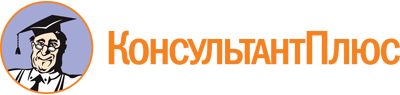 Приказ Минобрнауки России от 11.08.2014 N 976
(ред. от 13.07.2021)
"Об утверждении федерального государственного образовательного стандарта среднего профессионального образования по специальности 49.02.01 Физическая культура"
(Зарегистрировано в Минюсте России 25.08.2014 N 33826)Документ предоставлен КонсультантПлюс

www.consultant.ru

Дата сохранения: 16.12.2022
 Список изменяющих документов(в ред. Приказа Минпросвещения России от 13.07.2021 N 450)Список изменяющих документов(в ред. Приказа Минпросвещения России от 13.07.2021 N 450)Уровень образования, необходимый для приема на обучение по ППССЗНаименование квалификации углубленной подготовкиСрок получения СПО по ППССЗ углубленной подготовки в очной форме обучения <1>среднее общее образованиеПедагог по физической культуре и спорту2 года 10 месяцевосновное общее образованиеПедагог по физической культуре и спорту3 года 10 месяцев <2>ИндексНаименование учебных циклов, разделов, модулей, требования к знаниям, умениям, практическому опытуВсего максимальной учебной нагрузки обучающегося (час./нед.)В том числе часов обязательных учебных занятийИндекс и наименование дисциплин, междисциплинарных курсов (МДК)Коды формируемых компетенцийОбязательная часть учебных циклов ППССЗ36182412ОГСЭ.00Общий гуманитарный и социально-экономический учебный цикл786524ОГСЭ.00В результате изучения обязательной части учебного цикла обучающийся должен:уметь:ориентироваться в наиболее общих философских проблемах бытия, познания, ценностей, свободы и смысла жизни как основах формирования культуры гражданина и будущего специалиста;знать:основные категории и понятия философии;роль философии в жизни человека и общества;основы философского учения о бытии;сущность процесса познания;основы научной, философской и религиозной картин мира;об условиях формирования личности, свободе и ответственности за сохранение жизни, культуры, окружающей среды;о социальных и этических проблемах, связанных с развитием и использованием достижений науки, техники и технологий;48ОГСЭ.01. Основы философииОК 1 - 11ПК 2.2, 3.3 - 3.5ОГСЭ.00уметь:ориентироваться в современной экономической, политической и культурной ситуации в России и мире;выявлять взаимосвязь отечественных, региональных, мировых социально-экономических, политических и культурных проблем;знать:основные направления развития ключевых регионов мира на рубеже веков (XX и XXI вв.);сущность и причины локальных, региональных, межгосударственных конфликтов в конце XX - начале XXI вв.;основные процессы (интеграционные, поликультурные, миграционные и иные) политического и экономического развития ведущих государств и регионов мира;назначение ООН, НАТО, ЕС и других организаций и основные направления их деятельности;о роли науки, культуры и религии в сохранении и укреплении национальных и государственных традиций;содержание и назначение важнейших законодательных и иных нормативных правовых актов мирового и регионального значения;48ОГСЭ.02. ИсторияОК 1 - 9, 11ПК 2.2, 3.3, 3.4ОГСЭ.00уметь:применять техники и приемы эффективного общения в профессиональной деятельности;использовать приемы саморегуляции поведения в процессе межличностного общения;знать:взаимосвязь общения и деятельности;цели, функции, виды и уровни общения;роли и ролевые ожидания в общении;виды социальных взаимодействий;механизмы взаимопонимания в общении;техники и приемы общения, правила слушания, ведения беседы, убеждения;этические принципы общения;источники, причины, виды и способы разрешения конфликтов;48ОГСЭ.03. Психология общенияОК 1 - 9, 11ПК 1.1 - 1.8, 2.1 - 2.7,3.1 - 3.2,3.3 - 3.5ОГСЭ.00уметь:общаться (устно и письменно) на иностранном языке на профессиональные и повседневные темы;переводить (со словарем) иностранные тексты профессиональной направленности;самостоятельно совершенствовать устную и письменную речь, пополнять словарный запас;знать:лексический (1200 - 1400 лексических единиц) и грамматический минимум, необходимый для чтения и перевода (со словарем) иностранных текстов профессиональной направленности;190ОГСЭ.04. Иностранный языкОК 1-9, 11ПК 1.1, 1.3, 2.1, 2.3,3.3-3.5ОГСЭ.00уметь:использовать физкультурно-оздоровительную деятельность для укрепления здоровья, достижения жизненных и профессиональных целей;знать:о роли физической культуры в общекультурном, профессиональном и социальном развитии человека;основы здорового образа жизни.380190 <1>ОГСЭ.05. Физическая культураОК 2, 3, 6, 10ПК 1.1 - 1.8, 2.1 - 2.6, 3.3ЕН.00Математический и общий естественнонаучный учебный цикл186124ЕН.00В результате изучения обязательной части учебного цикла обучающийся должен:уметь:применять математические методы для решения профессиональных задач;решать комбинаторные задачи, находить вероятность событий;анализировать результаты измерения величин с допустимой погрешностью, представлять их графически;выполнять приближенные вычисления;проводить элементарную статистическую обработку информации и результатов исследований;знать:понятие множества, отношения между множествами, операции над ними;основные комбинаторные конфигурации;способы вычисления вероятности событий;способы обоснования истинности высказываний;понятие положительной скалярной величины, процесс ее измерения;стандартные единицы величин и соотношения между ними;правила приближенных вычислений и нахождения процентного соотношения;методы математической статистики;ЕН.01. МатематикаОК 1 - 9ПК 1.4, 1.5, 2.4, 3.3 - 3.5ЕН.00уметь:соблюдать правила техники безопасности и гигиенические рекомендации при использовании средств информационно-коммуникационных технологий в профессиональной деятельности;применять современные технические средства обучения, контроля и оценки уровня физического развития, основанные на использовании компьютерных технологий;создавать, редактировать, оформлять, сохранять, передавать информационные объекты различного типа с помощью современных информационных технологийиспользовать сервисы и информационные ресурсы информационно-телекоммуникационной сети "Интернет" (далее - сеть Интернет) для поиска информации, необходимой для решения профессиональных задач;знать:правила техники безопасности и гигиенические требования при использовании средств информационно-коммуникационных технологий;основные технологии создания, редактирования, оформления, сохранения, передачи и поиска информационных объектов различного типа (текстовых, графических, числовых) с помощью современных программных средств;назначение и технологию эксплуатации аппаратного и программного обеспечения, применяемого в профессиональной деятельности.ЕН.02. Информатика и информационно-коммуникационные технологии в профессиональной деятельностиОК 1 - 12ПК 1.1 - 1.8, 2.1 - 2.6,3.1 - 3.5П.00Профессиональный учебный цикл26461764ОП.00Общепрофессиональные дисциплины928618ОП.00В результате изучения обязательной части профессионального учебного цикла обучающийся по общепрофессиональным дисциплинам должен:уметь:определять топографическое расположение и строение органов и частей тела;определять возрастные особенности строения организма человека;применять знания по анатомии в профессиональной деятельности;определять антропометрические показатели, оценивать их с учетом возраста и пола обучающихся, отслеживать динамику изменений;отслеживать динамику изменений конституциональных особенностей организма в процессе занятий физической культурой и спортом;знать:основные положения и терминологию цитологии, гистологии, эмбриологии, морфологии и анатомии человека;строение и функции систем органов здорового человека:опорно-двигательной, кровеносной, пищеварительной, дыхательной, покровной, выделительной, половой, эндокринной, нервной, включая центральную нервную систему с анализаторами;основные закономерности роста и развития организма человека;возрастную морфологию, анатомо-физиологические особенности детей, подростков и молодежи;анатомо-морфологические механизмы адаптации к физическим нагрузкам;динамическую и функциональную анатомию систем обеспечения и регуляции движения;способы коррекции функциональных нарушений у детей и подростков;ОП.01. АнатомияОК 1 - 11ПК 1.1 - 1.6, 2.1, 3.3, 3.5ОП.00уметь:измерять и оценивать физиологические показатели организма человека;оценивать функциональное состояние человека и его работоспособность, в том числе с помощью лабораторных методов;оценивать факторы внешней среды с точки зрения влияния на функционирование и развитие организма человека в детском, подростковом и юношеском возрасте;использовать знания биохимии для определения нагрузок при занятиях физической культурой;знать:физиологические характеристики основных процессов жизнедеятельности организма человека;понятия метаболизма, гомеостаза, физиологической адаптации человека;регулирующие функции нервной и эндокринной систем;роль центральной нервной системы в регуляции движений;особенности физиологии детей, подростков и молодежи;взаимосвязи физических нагрузок и функциональных возможностей организма;физиологические закономерности двигательной активности и процессов восстановления;механизмы энергетического обеспечения различных видов мышечной деятельности;физиологические основы тренировки силы, быстроты, выносливости;физиологические основы спортивного отбора и ориентации;биохимические основы развития физических качеств;биохимические основы питания;общие закономерности и особенности обмена веществ при занятиях физической культурой;возрастные особенности биохимического состояния организма;методы контроля;ОП.02. Физиология с основами биохимииОК 1 - 12ПК 1.1 - 1.8, 2.1 - 2.6,3.1 - 3.5ОП.00уметь:использовать знания гигиены в профессиональной деятельности, в том числе в процессе гигиенического просвещения обучающихся, педагогов, родителей (лиц, их заменяющих);составлять режим суточной активности с учетом возраста и характера физических нагрузок;определять суточный расход энергии, составлять меню;обеспечивать соблюдение гигиенических требований в здании и помещениях, при занятиях физическими упражнениями, организации учебно-тренировочного процесса;обеспечивать соблюдение гигиенических требований при подготовке спортсменов;знать:основы гигиены различных возрастных групп занимающихся;гигиенические нормы, требования и правила сохранения и укрепления здоровья на различных этапах онтогенеза;понятие медицинской группы;гигиеническое значение биологических факторов внешней среды при занятиях физической культурой;вспомогательные гигиенические средства восстановления и повышения работоспособности;основы профилактики инфекционных заболеваний;основы гигиены питания различных возрастных групп занимающихся;гигиена физической культуры при проведении занятий на производстве и по месту жительства;гигиенические требования к спортивным сооружениям и оборудованию мест учебно-тренировочных занятий;гигиеническую характеристику основных форм занятий физической культурой и спортом различных возрастных групп занимающихся;основы личной гигиены при занятиях физическими упражнениями, спортом;гигиеническое обеспечение подготовки спортсменов;гигиенические основы закаливания;физиолого-гигиенические и социальные аспекты курения, нарко- и токсикомании;понятие о двигательной активности человека, ее нормирование и поддержание оптимального уровня у различных возрастных групп населения;ОП.03. Гигиенические основы физической культуры и спортаОК 1 - 12ПК 1.1 - 1.5, 1.7, 2.1 - 2.6, 3.1 - 3.5ОП.00уметь:взаимодействовать с медицинским работником при проведении врачебно-педагогических наблюдений, обсуждать их результаты;проводить простейшие функциональные пробы;знать:цели, задачи и содержание врачебного контроля за лицами, занимающимися физической культурой;назначение и методику проведения простейших функциональных проб;основы использования данных врачебного контроля в практической профессиональной деятельности;ОП.04. Основы врачебного контроляОК 1 - 12ПК 1.1 - 1.8, 2.1 - 2.6, 3.1 - 3.5ОП.00уметь:оценивать постановку цели и задач, определять педагогические возможности и эффективность применения различных методов, приемов, методик, форм организации обучения и воспитания;анализировать педагогическую деятельность, педагогические факты и явления;находить и анализировать информацию, необходимую для решения профессиональных педагогических проблем, повышения эффективности педагогической деятельности, профессионального самообразования и саморазвития;ориентироваться в современных проблемах образования, тенденциях его развития и направлениях реформирования;знать:взаимосвязь педагогической науки и практики, тенденции их развития;значение и логику целеполагания в обучении и педагогической деятельности;принципы обучения и воспитания;особенности содержания и организации педагогического процесса в условиях разных типов и видов образовательных организаций, на различных ступенях образования;формы, методы и средства обучения и воспитания, их педагогические возможности и условия применения;психолого-педагогические условия развития мотивации и способностей в процессе обучения, основы развивающего обучения, дифференциации и индивидуализации обучения и воспитания;понятие нормы и отклонения, нарушения в соматическом, психическом, интеллектуальном, речевом, сенсорном развитии человека (ребенка), их систематику и статистику;особенности работы с одаренными детьми, детьми с особыми образовательными потребностями, девиантным поведением;приемы привлечения учащихся к целеполаганию, организации и анализу процесса и результатов обучения;средства контроля и оценки качества образования, психолого-педагогические основы оценочной деятельности педагога;ОП.05. ПедагогикаОК 1 - 12ПК 1.1 - 1.2, 1.4 - 1.9, 2.1 - 2.2, 2.4 - 2.6, 3.1 - 3.5ОП.00уметь:применять знания по психологии при решении педагогических задач;выявлять индивидуальные и типологические особенности обучающихся;знать:особенности психологии как науки, ее связь с педагогической наукой и практикой;основы психологии личности;закономерности психического развития человека как субъекта образовательного процесса, личности и индивидуальности;возрастную периодизацию, возрастные, половые, типологические и индивидуальные особенности обучающихся, их учет в обучении и воспитании, в том числе при организации физкультурно-спортивной деятельности;психологическое значение возрастно-половых факторов в физической культуре и спорте;особенности общения и группового поведения в школьном и дошкольном возрасте;групповую динамику;понятия, причины, психологические основы предупреждения и коррекции школьной и социальной дезадаптации, девиантного поведения;основы психологии творчества;психологические основы развития индивидуальности и личности в процессе физкультурно-спортивной деятельности;механизмы развития мотивации физкультурно-спортивной деятельности;влияние спортивной деятельности на психологическое состояние личности и коллектива (команды);основы психологии тренировочного процесса;основы спортивной психодиагностики;ОП.06. ПсихологияОК 1 - 10ПК 1.1 - 1.2, 1.4 - 1.9, 2.1 - 2.2, 2.4 - 2.6, 3.1 - 3.5ОП.00уметь:ориентироваться в истории и тенденциях развития физической культуры и спорта;использовать знания истории физической культуры и спорта в профессиональной деятельности, в том числе при решении задач нравственного и патриотического воспитания детей, подростков и молодежи, для организации физкультурно-спортивной деятельности, анализа учебно-тренировочного и соревновательного процесса, повышения интереса к физической культуре и спорту;правильно использовать терминологию в области физической культуры;оценивать постановку цели и задач, определять педагогические возможности и эффективность применения различных методов, приемов, методик, форм физического воспитания и спортивной и оздоровительной тренировки;находить и анализировать информацию по теории и истории физической культуры, необходимую для решения профессиональных проблем, профессионального самообразования и саморазвития;знать:понятийный аппарат теории физической культуры и спорта и взаимосвязь основных понятий;историю становления и развития отечественных и зарубежных систем физического воспитания и международного олимпийского движения;современные концепции физического воспитания, спортивной и оздоровительной тренировки;задачи и принципы физического воспитания, спортивной и оздоровительной тренировки;средства, методы и формы физического воспитания, спортивной и оздоровительной тренировки, их дидактические и воспитательные возможности;основы теории обучения двигательным действиям;теоретические основы развития физических качеств;основы формирования технико-тактического мастерства занимающихся физической культурой и спортом;механизмы и средства развития личности в процессе физического воспитания и занятий спортом;мотивы занятий физической культурой и спортом, условия и способы их формирования и развития;понятие "здоровый образ жизни" и основы его формирования средствами физической культуры;особенности физического воспитания обучающихся с ослабленным здоровьем, двигательно одаренных детей, детей с особыми образовательными потребностями, девиантным поведением;структуру и основы построения процесса спортивной подготовки;основы теории соревновательной деятельности;основы спортивной ориентации и спортивного отбора;ОП.07. Теория и история физической культуры и спортаОК 1 - 10ПК 1.1 - 1.8, 2.1 - 2.6, 3.1 - 3.5ОП.00уметь:использовать нормативные правовые документы, регламентирующие деятельность в области образования, физической культуры и спорта в профессиональной деятельности;защищать свои права в соответствии с гражданским, гражданским процессуальным и трудовым законодательством;анализировать и оценивать результаты и последствия действий (бездействия) с правовой точки зрения;знать:основные положения Конституции Российской Федерации;права и свободы человека и гражданина, механизмы их реализации;понятие и основы правового регулирования в области образования, физической культуры и спорта, в том числе регулирование деятельности общественных объединений физкультурно-спортивной направленности;основные законодательные акты и нормативные документы, регулирующие правоотношения в области образования, физической культуры и спорта;правовое положение коммерческих и некоммерческих организаций в сфере физической культуры и спорта;социально-правовой статус учителя, преподавателя, организатора физической культуры и спорта;порядок заключения трудового договора и основания его прекращения;правила оплаты труда;понятие дисциплинарной и материальной ответственности работника;виды административных правонарушений и административной ответственности;нормативно-правовые основы защиты нарушенных прав и судебный порядок разрешения споров;ОП.08. Правовое обеспечение профессиональной деятельностиОК 1 - 10ПК 1.1 - 1.8, 2.1 - 2.6, 3.1 - 3.5ОП.00уметь:применять знания по биомеханике в профессиональной деятельности;проводить биомеханический анализ двигательных действий;знать:основы кинематики и динамики движений человека;биомеханические характеристики двигательного аппарата человека;биомеханику физических качеств человека;половозрастные особенности моторики человека;биомеханические основы физических упражнений;ОП.09. Основы биомеханикиОК 1 - 10ПК 1.1 - 1.8, 2.1 - 2.6, 3.1ОП.00уметь:организовывать и проводить мероприятия по защите работающих и населения от негативных воздействий чрезвычайных ситуаций;предпринимать профилактические меры для снижения уровня опасностей различного вида и их последствий в профессиональной деятельности и быту;использовать средства индивидуальной и коллективной защиты от оружия массового поражения;применять первичные средства пожаротушения;ориентироваться в перечне военно-учетных специальностей и самостоятельно определять среди них родственные полученной специальности;применять профессиональные знания в ходе исполнения обязанностей военной службы на воинских должностях в соответствии с полученной специальностью;владеть способами бесконфликтного общения и саморегуляции в повседневной деятельности и экстремальных условиях военной службы;оказывать первую помощь пострадавшим;знать:принципы обеспечения устойчивости объектов экономики, прогнозирования развития событий и оценки последствий при техногенных чрезвычайных ситуациях и стихийных явлениях, в том числе в условиях противодействия терроризму как серьезной угрозе национальной безопасности России;основные виды потенциальных опасностей и их последствия в профессиональной деятельности и быту, принципы снижения вероятности их реализации;основы военной службы и обороны государства;задачи и основные мероприятия гражданской обороны;способы защиты населения от оружия массового поражения;меры пожарной безопасности и правила безопасного поведения при пожарах;организацию и порядок призыва граждан на военную службу и поступления на нее в добровольном порядке;основные виды вооружения, военной техники и специального снаряжения, состоящие на вооружении (оснащении) воинских подразделений, в которых имеются военно-учетные специальности, родственные специальностям СПО;область применения получаемых профессиональных знаний при исполнении обязанностей военной службы;порядок и правила оказания первой помощи пострадавшим.68ОП.10. Безопасность жизнедеятельностиОК 1 - 10ПК 1.1 - 3.5ПМ.00Профессиональные модули17181146ПМ.01Организация и проведение учебно-тренировочных занятий и руководство соревновательной деятельностью спортсменов в избранном виде спортаВ результате изучения профессионального модуля обучающийся должен:иметь практический опыт:анализа и учебно-тематических планов и процесса учебно-тренировочной деятельности, разработки предложений по его совершенствованию;определения цели и задач, планирования и проведения, учебно-тренировочных занятий;применения приемов страховки и самостраховки при выполнении физических упражнений;проведения оценки уровня различных сторон подготовленности занимающихся избранным видом спорта;наблюдения, анализа и самоанализа учебно-тренировочных занятий, обсуждения отдельных занятий в диалоге с сокурсниками, руководителем педагогической практики, преподавателями, тренерами, разработки предложений по их совершенствованию и коррекции;тренировочной и соревновательной деятельности в избранном виде спорта;собственного спортивного совершенствования;ведения документации, обеспечивающей учебно-тренировочный процесс и соревновательную деятельность спортсменов;уметь:использовать различные методы, приемы и формы организации учебно-тренировочных занятий и руководства соревновательной деятельностью спортсменов, строить их с учетом возрастных особенностей и уровня физической и технической подготовленности занимающихся;подбирать и использовать спортивное оборудование и инвентарь для занятий различными видами физкультурно-спортивной деятельности с учетом их целей и задач, возрастных и индивидуальных особенностей занимающихся;использовать различные средства, методы и приемы обучения двигательным действиям, развития физических качеств;применять приемы страховки и самостраховки при выполнении физических упражнений, соблюдать технику безопасности;устанавливать педагогически целесообразные взаимоотношения с занимающимися;проводить педагогический контроль на занятиях и соревнованиях;оценивать процесс и результаты тренировочной и соревновательной деятельности;использовать собственный тренировочный и соревновательный опыт в избранном виде спорта при планировании и проведении учебно-тренировочных занятий и в процессе руководства соревновательной деятельностью спортсменов;осуществлять судейство в избранном виде спорта при проведении соревнований различного уровня;знать:историю избранного вида спорта, технику двигательных действий и тактику спортивной деятельности в избранном виде спорта;основы организации соревновательной деятельности, систему соревнований в избранном виде спорта;теорию спортивных соревнований, принципы организации соревновательной деятельности и ее структуру, систему соревнований в избранном виде спорта;сущность, цель, задачи, функции, содержание, формы спортивной тренировки в избранном виде спорта;теоретические и методические основы планирования подготовки спортсменов и учебно-тренировочных занятий в избранном виде спорта;методические основы обучения двигательным действиям и развития физических качеств в избранном виде спорта;организационно-педагогические и психологические основы руководства соревновательной деятельностью спортсменов в избранном виде спорта;теоретические основы и особенности физической, технической, тактической, психологической, интегральной подготовки в избранном виде спорта;систему спортивного отбора и спортивной ориентации в избранном виде спорта, критерии и подходы в диагностике спортивной предрасположенности;мотивы занятий избранным видом спорта, условия и способы их формирования и развития, формирование состязательной нацеленности и мотивации спортсмена;способы и приемы страховки и самостраховки в избранном виде спорта;методы и методики педагогического контроля на учебно-тренировочных занятиях и соревнованиях по избранному виду спорта;виды документации, обеспечивающей учебно-тренировочный процесс и соревновательную деятельность спортсменов, требования к ее ведению и оформлению;разновидности физкультурно-спортивных сооружений, оборудования и инвентаря для занятий избранным видом спорта, особенности их эксплуатации;технику безопасности и требования к физкультурно-спортивным сооружениям, оборудованию и инвентарю в избранном виде спорта.МДК.01.01. Избранный вид спорта с методикой тренировки и руководства соревновательной деятельностью спортсменовОК 1 - 12ПК 1.1 - 1.8ПМ.02Организация физкультурно-спортивной деятельности различных возрастных групп населенияВ результате изучения профессионального модуля обучающийся должен:иметь практический опыт:анализа планов и процесса проведения физкультурно-оздоровительных и спортивно-массовых занятий с различными возрастными группами, разработки предложений по их совершенствованию;определения цели и задач, планирования, проведения, анализа и оценки физкультурно-спортивных занятий с различными возрастными группами населения;наблюдения, анализа и самоанализа физкультурно-спортивных мероприятий и занятий с различными возрастными группами населения, обсуждения отдельных занятий в диалоге с сокурсниками, руководителем педагогической практики, преподавателями, тренерами, разработки предложений по их совершенствованию и коррекции;ведения документации, обеспечивающей организацию и проведение физкультурно-спортивных мероприятий и занятий и эффективную работу мест занятий физической культурой и спортом и спортивных сооружений;уметь:использовать различные методы и формы организации физкультурно-спортивных мероприятий и занятий, строить их с учетом возраста, пола, морфо- функциональных и индивидуально-психологических особенностей занимающихся, уровня их физической и технической подготовленности;комплектовать состав группы, секции, клубного или другого объединения занимающихся;планировать, проводить и анализировать физкультурно-спортивные занятия и мероприятия на базе изученных видов физкультурно-спортивной деятельности (не менее 12 видов);подбирать оборудование и инвентарь для занятий с учетом их целей и задач, возрастных и индивидуальных особенностей занимающихся;организовывать, проводить соревнования различного уровня и осуществлять судейство;применять приемы страховки и самостраховки при выполнении двигательных действий изученных видов физкультурно-спортивной деятельности;осуществлять педагогический контроль в процессе проведения физкультурно-спортивных мероприятий и занятий;на основе медицинских заключений и под руководством врача разрабатывать комплексы и проводить индивидуальные и групповые занятия лечебной физической культурой;использовать основные приемы массажа и самомассажа;знать:требования к планированию и проведению физкультурно-спортивных мероприятий и занятий с различными возрастными группами занимающихся;сущность, цель, задачи, функции, содержание, формы и методы физкультурно-спортивных мероприятий и занятий;основы оздоровительной тренировки в изученных видах физкультурно-спортивной деятельности;историю, этапы развития и терминологию базовых и новых видов спорта и физкультурно-спортивной деятельности;технику профессионально значимых двигательных действий изученных видов физкультурно-спортивной деятельности;методику проведения занятий на базе изученных видов физкультурно-спортивной деятельности;методику обучения двигательным действиям и развития физических качеств в изученных видах физкультурно-спортивной деятельности;технику безопасности, способы и приемы предупреждения травматизма при занятиях базовыми и новыми видами физкультурно-спортивной деятельности;основы судейства по базовым и новым видам физкультурно-спортивной деятельности;виды физкультурно-спортивных сооружений, оборудования и инвентаря для занятий различными видами физкультурно-спортивной деятельности, особенности их эксплуатации;технику безопасности и требования к физкультурно-спортивным сооружениям, оборудованию и инвентарю;основы педагогического контроля и организацию врачебного контроля при проведении физкультурно-спортивных мероприятий и занятий с занимающимися различных возрастных групп;виды документации, обеспечивающей организацию и проведение физкультурно-спортивных мероприятий и занятий и функционирование спортивных сооружений и мест занятий физической культурой и спортом, требования к ее ведению и оформлению;значение лечебной физической культуры в лечении заболеваний и травм, механизмы лечебного воздействия физических упражнений;средства, формы и методы занятий лечебной физической культурой, классификацию физических упражнений в лечебной физической культуре;дозирование и критерии величины физической нагрузки в лечебной физической культуре;показания и противопоказания при назначении массажа и лечебной физической культуры;основы методики лечебной физической культуры при травмах, заболеваниях органов дыхания, внутренних органов, сердечно-сосудистой системы, нервной системы, при деформациях и заболеваниях опорно-двигательного аппарата;методические особенности проведения занятий по лечебной физической культуре и массажу;понятие о массаже, физиологические механизмы влияния массажа на организм;основные виды и приемы массажа.МДК.02.01. Базовые и новые физкультурно- спортивные виды деятельности с методикой оздоровительной тренировкиОК 1 - 10ПК 2.1 - 2.6ПМ.02Организация физкультурно-спортивной деятельности различных возрастных групп населенияВ результате изучения профессионального модуля обучающийся должен:иметь практический опыт:анализа планов и процесса проведения физкультурно-оздоровительных и спортивно-массовых занятий с различными возрастными группами, разработки предложений по их совершенствованию;определения цели и задач, планирования, проведения, анализа и оценки физкультурно-спортивных занятий с различными возрастными группами населения;наблюдения, анализа и самоанализа физкультурно-спортивных мероприятий и занятий с различными возрастными группами населения, обсуждения отдельных занятий в диалоге с сокурсниками, руководителем педагогической практики, преподавателями, тренерами, разработки предложений по их совершенствованию и коррекции;ведения документации, обеспечивающей организацию и проведение физкультурно-спортивных мероприятий и занятий и эффективную работу мест занятий физической культурой и спортом и спортивных сооружений;уметь:использовать различные методы и формы организации физкультурно-спортивных мероприятий и занятий, строить их с учетом возраста, пола, морфо- функциональных и индивидуально-психологических особенностей занимающихся, уровня их физической и технической подготовленности;комплектовать состав группы, секции, клубного или другого объединения занимающихся;планировать, проводить и анализировать физкультурно-спортивные занятия и мероприятия на базе изученных видов физкультурно-спортивной деятельности (не менее 12 видов);подбирать оборудование и инвентарь для занятий с учетом их целей и задач, возрастных и индивидуальных особенностей занимающихся;организовывать, проводить соревнования различного уровня и осуществлять судейство;применять приемы страховки и самостраховки при выполнении двигательных действий изученных видов физкультурно-спортивной деятельности;осуществлять педагогический контроль в процессе проведения физкультурно-спортивных мероприятий и занятий;на основе медицинских заключений и под руководством врача разрабатывать комплексы и проводить индивидуальные и групповые занятия лечебной физической культурой;использовать основные приемы массажа и самомассажа;знать:требования к планированию и проведению физкультурно-спортивных мероприятий и занятий с различными возрастными группами занимающихся;сущность, цель, задачи, функции, содержание, формы и методы физкультурно-спортивных мероприятий и занятий;основы оздоровительной тренировки в изученных видах физкультурно-спортивной деятельности;историю, этапы развития и терминологию базовых и новых видов спорта и физкультурно-спортивной деятельности;технику профессионально значимых двигательных действий изученных видов физкультурно-спортивной деятельности;методику проведения занятий на базе изученных видов физкультурно-спортивной деятельности;методику обучения двигательным действиям и развития физических качеств в изученных видах физкультурно-спортивной деятельности;технику безопасности, способы и приемы предупреждения травматизма при занятиях базовыми и новыми видами физкультурно-спортивной деятельности;основы судейства по базовым и новым видам физкультурно-спортивной деятельности;виды физкультурно-спортивных сооружений, оборудования и инвентаря для занятий различными видами физкультурно-спортивной деятельности, особенности их эксплуатации;технику безопасности и требования к физкультурно-спортивным сооружениям, оборудованию и инвентарю;основы педагогического контроля и организацию врачебного контроля при проведении физкультурно-спортивных мероприятий и занятий с занимающимися различных возрастных групп;виды документации, обеспечивающей организацию и проведение физкультурно-спортивных мероприятий и занятий и функционирование спортивных сооружений и мест занятий физической культурой и спортом, требования к ее ведению и оформлению;значение лечебной физической культуры в лечении заболеваний и травм, механизмы лечебного воздействия физических упражнений;средства, формы и методы занятий лечебной физической культурой, классификацию физических упражнений в лечебной физической культуре;дозирование и критерии величины физической нагрузки в лечебной физической культуре;показания и противопоказания при назначении массажа и лечебной физической культуры;основы методики лечебной физической культуры при травмах, заболеваниях органов дыхания, внутренних органов, сердечно-сосудистой системы, нервной системы, при деформациях и заболеваниях опорно-двигательного аппарата;методические особенности проведения занятий по лечебной физической культуре и массажу;понятие о массаже, физиологические механизмы влияния массажа на организм;основные виды и приемы массажа.МДК.02.02. Организация физкультурно-спортивной работыОК 1 - 10ПК 2.1 - 2.6ПМ.02Организация физкультурно-спортивной деятельности различных возрастных групп населенияВ результате изучения профессионального модуля обучающийся должен:иметь практический опыт:анализа планов и процесса проведения физкультурно-оздоровительных и спортивно-массовых занятий с различными возрастными группами, разработки предложений по их совершенствованию;определения цели и задач, планирования, проведения, анализа и оценки физкультурно-спортивных занятий с различными возрастными группами населения;наблюдения, анализа и самоанализа физкультурно-спортивных мероприятий и занятий с различными возрастными группами населения, обсуждения отдельных занятий в диалоге с сокурсниками, руководителем педагогической практики, преподавателями, тренерами, разработки предложений по их совершенствованию и коррекции;ведения документации, обеспечивающей организацию и проведение физкультурно-спортивных мероприятий и занятий и эффективную работу мест занятий физической культурой и спортом и спортивных сооружений;уметь:использовать различные методы и формы организации физкультурно-спортивных мероприятий и занятий, строить их с учетом возраста, пола, морфо- функциональных и индивидуально-психологических особенностей занимающихся, уровня их физической и технической подготовленности;комплектовать состав группы, секции, клубного или другого объединения занимающихся;планировать, проводить и анализировать физкультурно-спортивные занятия и мероприятия на базе изученных видов физкультурно-спортивной деятельности (не менее 12 видов);подбирать оборудование и инвентарь для занятий с учетом их целей и задач, возрастных и индивидуальных особенностей занимающихся;организовывать, проводить соревнования различного уровня и осуществлять судейство;применять приемы страховки и самостраховки при выполнении двигательных действий изученных видов физкультурно-спортивной деятельности;осуществлять педагогический контроль в процессе проведения физкультурно-спортивных мероприятий и занятий;на основе медицинских заключений и под руководством врача разрабатывать комплексы и проводить индивидуальные и групповые занятия лечебной физической культурой;использовать основные приемы массажа и самомассажа;знать:требования к планированию и проведению физкультурно-спортивных мероприятий и занятий с различными возрастными группами занимающихся;сущность, цель, задачи, функции, содержание, формы и методы физкультурно-спортивных мероприятий и занятий;основы оздоровительной тренировки в изученных видах физкультурно-спортивной деятельности;историю, этапы развития и терминологию базовых и новых видов спорта и физкультурно-спортивной деятельности;технику профессионально значимых двигательных действий изученных видов физкультурно-спортивной деятельности;методику проведения занятий на базе изученных видов физкультурно-спортивной деятельности;методику обучения двигательным действиям и развития физических качеств в изученных видах физкультурно-спортивной деятельности;технику безопасности, способы и приемы предупреждения травматизма при занятиях базовыми и новыми видами физкультурно-спортивной деятельности;основы судейства по базовым и новым видам физкультурно-спортивной деятельности;виды физкультурно-спортивных сооружений, оборудования и инвентаря для занятий различными видами физкультурно-спортивной деятельности, особенности их эксплуатации;технику безопасности и требования к физкультурно-спортивным сооружениям, оборудованию и инвентарю;основы педагогического контроля и организацию врачебного контроля при проведении физкультурно-спортивных мероприятий и занятий с занимающимися различных возрастных групп;виды документации, обеспечивающей организацию и проведение физкультурно-спортивных мероприятий и занятий и функционирование спортивных сооружений и мест занятий физической культурой и спортом, требования к ее ведению и оформлению;значение лечебной физической культуры в лечении заболеваний и травм, механизмы лечебного воздействия физических упражнений;средства, формы и методы занятий лечебной физической культурой, классификацию физических упражнений в лечебной физической культуре;дозирование и критерии величины физической нагрузки в лечебной физической культуре;показания и противопоказания при назначении массажа и лечебной физической культуры;основы методики лечебной физической культуры при травмах, заболеваниях органов дыхания, внутренних органов, сердечно-сосудистой системы, нервной системы, при деформациях и заболеваниях опорно-двигательного аппарата;методические особенности проведения занятий по лечебной физической культуре и массажу;понятие о массаже, физиологические механизмы влияния массажа на организм;основные виды и приемы массажа.МДК.02.03. Лечебная физическая культура и массажОК 1 - 10ПК 2.1 - 2.6ПМ.03Методическое обеспечение организации физкультурной и спортивной деятельностиВ результате изучения профессионального модуля обучающийся должен:иметь практический опыт:анализа учебно-методических материалов, обеспечивающих учебно-тренировочный процесс и руководство соревновательной деятельностью в избранном виде спорта и организацию физкультурно-оздоровительных и спортивно-массовых мероприятий и занятий;планирования подготовки спортсменов в избранном виде спорта на различных этапах подготовки;планирования физкультурно-оздоровительных и спортивно-массовых мероприятий и занятий;разработки методических материалов на основе макетов, образцов, требований;изучения и анализа профессиональной литературы, выступлений по актуальным вопросам спортивной и оздоровительной тренировки;руководства соревновательной деятельностью в избранном виде спорта;организации физкультурно-спортивной деятельности;отбора наиболее эффективных средств и методов физического воспитания и спортивной тренировки в процессе экспериментальной работы;оформления портфолио педагогических достижений;уметь:анализировать программы спортивной подготовки в избранном виде спорта и планировать учебно-тренировочный и соревновательный процесс;планировать организацию и проведение физкультурно-оздоровительных и спортивно-массовых мероприятий;разрабатывать методические документы на основе макетов, образцов, требований;определять пути самосовершенствования педагогического мастерства;определять цели, задачи, планировать учебно-исследовательскую работу с помощью руководителя;использовать методы и методики педагогического исследования, подобранные совместно с руководителем;отбирать наиболее эффективные средства и методы физической культуры спортивной тренировки;оформлять результаты исследовательской работы;готовить и оформлять отчеты, рефераты, конспекты;знать:теоретические основы и методику планирования учебно-тренировочного и соревновательного процесса в избранном виде спорта;теоретические основы и методику планирования оздоровительной тренировки на базе изученных видов физкультурно-спортивной деятельности;методику планирования физкультурно-оздоровительных и спортивно-массовых мероприятий и занятий;основы организации опытно-экспериментальной работы в сфере физической культуры и спорта;логику подготовки и требования к устному выступлению, отчету, реферату, конспекту;погрешности измерений;теорию тестов;метрологические требования к тестам;методы количественной оценки качественных показателей;теорию оценок, шкалы оценок, нормы;методы и средства измерений в физическом воспитании и спорте;статистические методы обработки результатов исследований.МДК.03.01. Теоретические и прикладные аспекты методической работы педагога по физической культуре и спортуОК 1 - 10ПК 3.1 - 3.5Вариативная часть учебных циклов ППССЗ (определяется образовательной организацией самостоятельно)15121008Всего часов обучения по учебным циклам ППССЗ51303420УП.00Учебная практика14 нед.504ОК 1 - 10ПК 1.1 - 3.5ПП.00Производственная практика (по профилю специальности)14 нед.504ОК 1 - 10ПК 1.1 - 3.5ПДП.00Производственная практика (преддипломная)4 нед.ПА.00Промежуточная аттестация5 нед.ГИА.00Государственная итоговая аттестация6 нед.ГИА.01Подготовка выпускной квалификационной работы4 нед.ГИА.02Защита выпускной квалификационной работы2 нед.Обучение по учебным циклам95 нед.Учебная практика14 нед.Производственная практика (по профилю специальности)14 нед.Производственная практика (преддипломная)4 нед.Промежуточная аттестация5 нед.Государственная итоговая аттестация6 нед.Каникулы23 нед.Итого147 нед.теоретическое обучение(при обязательной учебной нагрузке 36 часов в неделю)39 нед.промежуточная аттестация2 нед.каникулы11 нед.